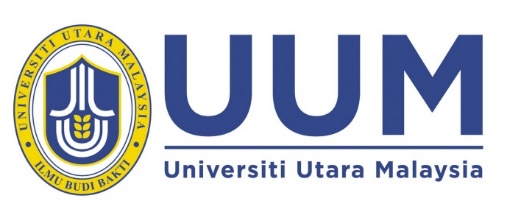 UNIVERSITY GRANTAPPLICATION FORM Borang PermohonanGeran Penjanaan Paten Sekretariat:Pusat Inovasi dan Pengkomersialan (ICC)Universiti Utara Malaysia06010 UUM SintokKedah Darul Aman04-928 8756ICC010UNIVERSITY GRANTAPPLICATION FORM Borang PermohonanGeran Penjanaan Paten Sekretariat:Pusat Inovasi dan Pengkomersialan (ICC)Universiti Utara Malaysia06010 UUM SintokKedah Darul Aman04-928 8756ICC010UNIVERSITY GRANTAPPLICATION FORM Borang PermohonanGeran Penjanaan Paten Sekretariat:Pusat Inovasi dan Pengkomersialan (ICC)Universiti Utara Malaysia06010 UUM SintokKedah Darul Aman04-928 8756ICC010TITLE OF PROPOSED INVENTION/TAJUK REKA CIPTA YANG DICADANGKAN TITLE OF PROPOSED INVENTION/TAJUK REKA CIPTA YANG DICADANGKAN TITLE OF PROPOSED INVENTION/TAJUK REKA CIPTA YANG DICADANGKAN TITLE OF PROPOSED INVENTION/TAJUK REKA CIPTA YANG DICADANGKAN TITLE OF PROPOSED INVENTION/TAJUK REKA CIPTA YANG DICADANGKAN TITLE OF PROPOSED INVENTION/TAJUK REKA CIPTA YANG DICADANGKAN TITLE OF PROPOSED INVENTION/TAJUK REKA CIPTA YANG DICADANGKAN TITLE OF PROPOSED INVENTION/TAJUK REKA CIPTA YANG DICADANGKAN DETAILS OF INVENTOR/MAKLUMAT PEREKA CIPTA DETAILS OF INVENTOR/MAKLUMAT PEREKA CIPTA DETAILS OF INVENTOR/MAKLUMAT PEREKA CIPTA DETAILS OF INVENTOR/MAKLUMAT PEREKA CIPTA DETAILS OF INVENTOR/MAKLUMAT PEREKA CIPTA DETAILS OF INVENTOR/MAKLUMAT PEREKA CIPTA DETAILS OF INVENTOR/MAKLUMAT PEREKA CIPTA DETAILS OF INVENTOR/MAKLUMAT PEREKA CIPTA iiiiiiPosition (Please tick √ )Jawatan (Sila tanda  √ )              Position (Please tick √ )Jawatan (Sila tanda  √ )              Position (Please tick √ )Jawatan (Sila tanda  √ )              Position (Please tick √ )Jawatan (Sila tanda  √ )              Position (Please tick √ )Jawatan (Sila tanda  √ )              Position (Please tick √ )Jawatan (Sila tanda  √ )              Position (Please tick √ )Jawatan (Sila tanda  √ )              Position (Please tick √ )Jawatan (Sila tanda  √ )              iiiiiiMobile No./No. Telelefon BimbitMobile No./No. Telelefon BimbitMobile No./No. Telelefon BimbitMobile No./No. Telelefon BimbitOffice No./Tel. Pej.iiiiiiEmail/E-melEmail/E-melEmail/E-melEmail/E-meliv.iv.Name of Other Inventors (Max 5 inventors)Nama ahli pereka cipta lain (Max 5 orang)Name of Other Inventors (Max 5 inventors)Nama ahli pereka cipta lain (Max 5 orang)Name of Other Inventors (Max 5 inventors)Nama ahli pereka cipta lain (Max 5 orang)Name of Other Inventors (Max 5 inventors)Nama ahli pereka cipta lain (Max 5 orang)Name of Other Inventors (Max 5 inventors)Nama ahli pereka cipta lain (Max 5 orang)Name of Other Inventors (Max 5 inventors)Nama ahli pereka cipta lain (Max 5 orang)Name of Other Inventors (Max 5 inventors)Nama ahli pereka cipta lain (Max 5 orang)Name of Other Inventors (Max 5 inventors)Nama ahli pereka cipta lain (Max 5 orang)CCFIELD OF INVENTION /BIDANG REKA CIPTAFIELD OF INVENTION /BIDANG REKA CIPTAFIELD OF INVENTION /BIDANG REKA CIPTAFIELD OF INVENTION /BIDANG REKA CIPTAFIELD OF INVENTION /BIDANG REKA CIPTAFIELD OF INVENTION /BIDANG REKA CIPTAFIELD OF INVENTION /BIDANG REKA CIPTAFIELD OF INVENTION /BIDANG REKA CIPTA(i)(i)Invention Category (Please Tick √)Kategori Reka Cipta (Sila tanda √)Invention Category (Please Tick √)Kategori Reka Cipta (Sila tanda √)Invention Category (Please Tick √)Kategori Reka Cipta (Sila tanda √)Invention Category (Please Tick √)Kategori Reka Cipta (Sila tanda √)Invention Category (Please Tick √)Kategori Reka Cipta (Sila tanda √)Invention Category (Please Tick √)Kategori Reka Cipta (Sila tanda √)Invention Category (Please Tick √)Kategori Reka Cipta (Sila tanda √)Invention Category (Please Tick √)Kategori Reka Cipta (Sila tanda √)(ii)(ii)Niche Area (Please tick √)Bidang Tujahan (Sila tanda √)Niche Area (Please tick √)Bidang Tujahan (Sila tanda √)Niche Area (Please tick √)Bidang Tujahan (Sila tanda √)Niche Area (Please tick √)Bidang Tujahan (Sila tanda √)Niche Area (Please tick √)Bidang Tujahan (Sila tanda √)Niche Area (Please tick √)Bidang Tujahan (Sila tanda √)Niche Area (Please tick √)Bidang Tujahan (Sila tanda √)Niche Area (Please tick √)Bidang Tujahan (Sila tanda √)(iii)(iii)National Priority Area (NPA) (Please tick √ one of the most relevant for this proposal)Sektor Keutamaan Negara (Sila tanda √ satu sahaja yang paling berkaitan dengan kajian ini)National Priority Area (NPA) (Please tick √ one of the most relevant for this proposal)Sektor Keutamaan Negara (Sila tanda √ satu sahaja yang paling berkaitan dengan kajian ini)National Priority Area (NPA) (Please tick √ one of the most relevant for this proposal)Sektor Keutamaan Negara (Sila tanda √ satu sahaja yang paling berkaitan dengan kajian ini)National Priority Area (NPA) (Please tick √ one of the most relevant for this proposal)Sektor Keutamaan Negara (Sila tanda √ satu sahaja yang paling berkaitan dengan kajian ini)National Priority Area (NPA) (Please tick √ one of the most relevant for this proposal)Sektor Keutamaan Negara (Sila tanda √ satu sahaja yang paling berkaitan dengan kajian ini)National Priority Area (NPA) (Please tick √ one of the most relevant for this proposal)Sektor Keutamaan Negara (Sila tanda √ satu sahaja yang paling berkaitan dengan kajian ini)National Priority Area (NPA) (Please tick √ one of the most relevant for this proposal)Sektor Keutamaan Negara (Sila tanda √ satu sahaja yang paling berkaitan dengan kajian ini)National Priority Area (NPA) (Please tick √ one of the most relevant for this proposal)Sektor Keutamaan Negara (Sila tanda √ satu sahaja yang paling berkaitan dengan kajian ini)(iv)(iv)Sustainable Development Goals (SDGs) (Please tick √ one of the most relevant for this proposal)Matlamat Pembangunan Lestari (Sila tanda √ satu sahaja yang paling berkaitan dengan kajian ini)Sustainable Development Goals (SDGs) (Please tick √ one of the most relevant for this proposal)Matlamat Pembangunan Lestari (Sila tanda √ satu sahaja yang paling berkaitan dengan kajian ini)Sustainable Development Goals (SDGs) (Please tick √ one of the most relevant for this proposal)Matlamat Pembangunan Lestari (Sila tanda √ satu sahaja yang paling berkaitan dengan kajian ini)Sustainable Development Goals (SDGs) (Please tick √ one of the most relevant for this proposal)Matlamat Pembangunan Lestari (Sila tanda √ satu sahaja yang paling berkaitan dengan kajian ini)Sustainable Development Goals (SDGs) (Please tick √ one of the most relevant for this proposal)Matlamat Pembangunan Lestari (Sila tanda √ satu sahaja yang paling berkaitan dengan kajian ini)Sustainable Development Goals (SDGs) (Please tick √ one of the most relevant for this proposal)Matlamat Pembangunan Lestari (Sila tanda √ satu sahaja yang paling berkaitan dengan kajian ini)Sustainable Development Goals (SDGs) (Please tick √ one of the most relevant for this proposal)Matlamat Pembangunan Lestari (Sila tanda √ satu sahaja yang paling berkaitan dengan kajian ini)Sustainable Development Goals (SDGs) (Please tick √ one of the most relevant for this proposal)Matlamat Pembangunan Lestari (Sila tanda √ satu sahaja yang paling berkaitan dengan kajian ini)(v)(v)Duration (3 months):Tempoh masa penyelidikan ini (3 bulan):Duration (3 months):Tempoh masa penyelidikan ini (3 bulan):Duration (3 months):Tempoh masa penyelidikan ini (3 bulan):Duration (3 months):Tempoh masa penyelidikan ini (3 bulan):Duration (3 months):Tempoh masa penyelidikan ini (3 bulan):Duration (3 months):Tempoh masa penyelidikan ini (3 bulan):Duration (3 months):Tempoh masa penyelidikan ini (3 bulan):Duration (3 months):Tempoh masa penyelidikan ini (3 bulan):DDINVENTION DETAILS/MAKLUMAT REKA CIPTAINVENTION DETAILS/MAKLUMAT REKA CIPTAINVENTION DETAILS/MAKLUMAT REKA CIPTAINVENTION DETAILS/MAKLUMAT REKA CIPTAINVENTION DETAILS/MAKLUMAT REKA CIPTAINVENTION DETAILS/MAKLUMAT REKA CIPTAINVENTION DETAILS/MAKLUMAT REKA CIPTAINVENTION DETAILS/MAKLUMAT REKA CIPTAi.i.Invention CategoryKategori Reka Cipta (√ )Invention CategoryKategori Reka Cipta (√ )Invention CategoryKategori Reka Cipta (√ )Invention CategoryKategori Reka Cipta (√ )Invention CategoryKategori Reka Cipta (√ )Invention CategoryKategori Reka Cipta (√ )Invention CategoryKategori Reka Cipta (√ )Invention CategoryKategori Reka Cipta (√ )ii.ii.Field of the InventionBidang reka ciptaField of the InventionBidang reka ciptaField of the InventionBidang reka ciptaField of the InventionBidang reka ciptaField of the InventionBidang reka ciptaField of the InventionBidang reka ciptaField of the InventionBidang reka ciptaField of the InventionBidang reka ciptaiii.iii.Brief description of the inventionPenerangan ringkas berkaitan reka ciptaBrief description of the inventionPenerangan ringkas berkaitan reka ciptaBrief description of the inventionPenerangan ringkas berkaitan reka ciptaBrief description of the inventionPenerangan ringkas berkaitan reka ciptaBrief description of the inventionPenerangan ringkas berkaitan reka ciptaBrief description of the inventionPenerangan ringkas berkaitan reka ciptaBrief description of the inventionPenerangan ringkas berkaitan reka ciptaBrief description of the inventionPenerangan ringkas berkaitan reka ciptaiv.iv.Full description of invention (Provide drawings and other materials (e.g. flow chart/diagram/graph/table) that help illustrate the description, if any)Penerangan lengkap reka cipta (sila sertakan lukisan atau bahan-bahan berkaitan, cth: carta alir/diagram/graf /jadual) yang membantu ilustrasi penerangan berkaitan reka cipta Full description of invention (Provide drawings and other materials (e.g. flow chart/diagram/graph/table) that help illustrate the description, if any)Penerangan lengkap reka cipta (sila sertakan lukisan atau bahan-bahan berkaitan, cth: carta alir/diagram/graf /jadual) yang membantu ilustrasi penerangan berkaitan reka cipta Full description of invention (Provide drawings and other materials (e.g. flow chart/diagram/graph/table) that help illustrate the description, if any)Penerangan lengkap reka cipta (sila sertakan lukisan atau bahan-bahan berkaitan, cth: carta alir/diagram/graf /jadual) yang membantu ilustrasi penerangan berkaitan reka cipta Full description of invention (Provide drawings and other materials (e.g. flow chart/diagram/graph/table) that help illustrate the description, if any)Penerangan lengkap reka cipta (sila sertakan lukisan atau bahan-bahan berkaitan, cth: carta alir/diagram/graf /jadual) yang membantu ilustrasi penerangan berkaitan reka cipta Full description of invention (Provide drawings and other materials (e.g. flow chart/diagram/graph/table) that help illustrate the description, if any)Penerangan lengkap reka cipta (sila sertakan lukisan atau bahan-bahan berkaitan, cth: carta alir/diagram/graf /jadual) yang membantu ilustrasi penerangan berkaitan reka cipta Full description of invention (Provide drawings and other materials (e.g. flow chart/diagram/graph/table) that help illustrate the description, if any)Penerangan lengkap reka cipta (sila sertakan lukisan atau bahan-bahan berkaitan, cth: carta alir/diagram/graf /jadual) yang membantu ilustrasi penerangan berkaitan reka cipta Full description of invention (Provide drawings and other materials (e.g. flow chart/diagram/graph/table) that help illustrate the description, if any)Penerangan lengkap reka cipta (sila sertakan lukisan atau bahan-bahan berkaitan, cth: carta alir/diagram/graf /jadual) yang membantu ilustrasi penerangan berkaitan reka cipta Full description of invention (Provide drawings and other materials (e.g. flow chart/diagram/graph/table) that help illustrate the description, if any)Penerangan lengkap reka cipta (sila sertakan lukisan atau bahan-bahan berkaitan, cth: carta alir/diagram/graf /jadual) yang membantu ilustrasi penerangan berkaitan reka cipta v.v.Please indicate the primary uses and applications of your invention and the potential application in other fields Nyatakan aplikasi/kegunaan reka cipta dan potensinya di dalam bidang yang lainPlease indicate the primary uses and applications of your invention and the potential application in other fields Nyatakan aplikasi/kegunaan reka cipta dan potensinya di dalam bidang yang lainPlease indicate the primary uses and applications of your invention and the potential application in other fields Nyatakan aplikasi/kegunaan reka cipta dan potensinya di dalam bidang yang lainPlease indicate the primary uses and applications of your invention and the potential application in other fields Nyatakan aplikasi/kegunaan reka cipta dan potensinya di dalam bidang yang lainPlease indicate the primary uses and applications of your invention and the potential application in other fields Nyatakan aplikasi/kegunaan reka cipta dan potensinya di dalam bidang yang lainPlease indicate the primary uses and applications of your invention and the potential application in other fields Nyatakan aplikasi/kegunaan reka cipta dan potensinya di dalam bidang yang lainPlease indicate the primary uses and applications of your invention and the potential application in other fields Nyatakan aplikasi/kegunaan reka cipta dan potensinya di dalam bidang yang lainPlease indicate the primary uses and applications of your invention and the potential application in other fields Nyatakan aplikasi/kegunaan reka cipta dan potensinya di dalam bidang yang lainvi.vi.vi.Please visit any ONE of  the following websites for the purpose of Patent Search related to your invention. Indicate the keywords used for the search in the column below. The result of relevant Patent Search should be attached together with this form. Sila layari mana-mana SATU laman web berikut untuk Carian Paten yang berkaitan dengan reka cipta anda. Nyatakan kata kunci yang digunakan untuk carian tersebut dalam ruangan di bawah. Keputusan Carian Paten yang berkaitan perlu dilampirkan bersama dengan borang ini. Please visit any ONE of  the following websites for the purpose of Patent Search related to your invention. Indicate the keywords used for the search in the column below. The result of relevant Patent Search should be attached together with this form. Sila layari mana-mana SATU laman web berikut untuk Carian Paten yang berkaitan dengan reka cipta anda. Nyatakan kata kunci yang digunakan untuk carian tersebut dalam ruangan di bawah. Keputusan Carian Paten yang berkaitan perlu dilampirkan bersama dengan borang ini. Please visit any ONE of  the following websites for the purpose of Patent Search related to your invention. Indicate the keywords used for the search in the column below. The result of relevant Patent Search should be attached together with this form. Sila layari mana-mana SATU laman web berikut untuk Carian Paten yang berkaitan dengan reka cipta anda. Nyatakan kata kunci yang digunakan untuk carian tersebut dalam ruangan di bawah. Keputusan Carian Paten yang berkaitan perlu dilampirkan bersama dengan borang ini. Please visit any ONE of  the following websites for the purpose of Patent Search related to your invention. Indicate the keywords used for the search in the column below. The result of relevant Patent Search should be attached together with this form. Sila layari mana-mana SATU laman web berikut untuk Carian Paten yang berkaitan dengan reka cipta anda. Nyatakan kata kunci yang digunakan untuk carian tersebut dalam ruangan di bawah. Keputusan Carian Paten yang berkaitan perlu dilampirkan bersama dengan borang ini. Please visit any ONE of  the following websites for the purpose of Patent Search related to your invention. Indicate the keywords used for the search in the column below. The result of relevant Patent Search should be attached together with this form. Sila layari mana-mana SATU laman web berikut untuk Carian Paten yang berkaitan dengan reka cipta anda. Nyatakan kata kunci yang digunakan untuk carian tersebut dalam ruangan di bawah. Keputusan Carian Paten yang berkaitan perlu dilampirkan bersama dengan borang ini. Please visit any ONE of  the following websites for the purpose of Patent Search related to your invention. Indicate the keywords used for the search in the column below. The result of relevant Patent Search should be attached together with this form. Sila layari mana-mana SATU laman web berikut untuk Carian Paten yang berkaitan dengan reka cipta anda. Nyatakan kata kunci yang digunakan untuk carian tersebut dalam ruangan di bawah. Keputusan Carian Paten yang berkaitan perlu dilampirkan bersama dengan borang ini. Please visit any ONE of  the following websites for the purpose of Patent Search related to your invention. Indicate the keywords used for the search in the column below. The result of relevant Patent Search should be attached together with this form. Sila layari mana-mana SATU laman web berikut untuk Carian Paten yang berkaitan dengan reka cipta anda. Nyatakan kata kunci yang digunakan untuk carian tersebut dalam ruangan di bawah. Keputusan Carian Paten yang berkaitan perlu dilampirkan bersama dengan borang ini. vi.vi.vi.vii. vii. vii. Based on the Patent Search made, is there any earlier work of the same kind with your invention of which you know (Prior Art). If yes, please include details of that work and attach copies of relevant publications or search report.berdasarkan Carian Paten, adakah terdapat mana-mana karya terdahulu yang sama seperti reka cipta anda yang anda ketahui (prior art). Sekiranya ya, sila sertakan perincian karya tersebut dan lampirkan salinan penerbitan atau laporan carian yang berkaitan.Based on the Patent Search made, is there any earlier work of the same kind with your invention of which you know (Prior Art). If yes, please include details of that work and attach copies of relevant publications or search report.berdasarkan Carian Paten, adakah terdapat mana-mana karya terdahulu yang sama seperti reka cipta anda yang anda ketahui (prior art). Sekiranya ya, sila sertakan perincian karya tersebut dan lampirkan salinan penerbitan atau laporan carian yang berkaitan.Based on the Patent Search made, is there any earlier work of the same kind with your invention of which you know (Prior Art). If yes, please include details of that work and attach copies of relevant publications or search report.berdasarkan Carian Paten, adakah terdapat mana-mana karya terdahulu yang sama seperti reka cipta anda yang anda ketahui (prior art). Sekiranya ya, sila sertakan perincian karya tersebut dan lampirkan salinan penerbitan atau laporan carian yang berkaitan.Based on the Patent Search made, is there any earlier work of the same kind with your invention of which you know (Prior Art). If yes, please include details of that work and attach copies of relevant publications or search report.berdasarkan Carian Paten, adakah terdapat mana-mana karya terdahulu yang sama seperti reka cipta anda yang anda ketahui (prior art). Sekiranya ya, sila sertakan perincian karya tersebut dan lampirkan salinan penerbitan atau laporan carian yang berkaitan.Based on the Patent Search made, is there any earlier work of the same kind with your invention of which you know (Prior Art). If yes, please include details of that work and attach copies of relevant publications or search report.berdasarkan Carian Paten, adakah terdapat mana-mana karya terdahulu yang sama seperti reka cipta anda yang anda ketahui (prior art). Sekiranya ya, sila sertakan perincian karya tersebut dan lampirkan salinan penerbitan atau laporan carian yang berkaitan.Based on the Patent Search made, is there any earlier work of the same kind with your invention of which you know (Prior Art). If yes, please include details of that work and attach copies of relevant publications or search report.berdasarkan Carian Paten, adakah terdapat mana-mana karya terdahulu yang sama seperti reka cipta anda yang anda ketahui (prior art). Sekiranya ya, sila sertakan perincian karya tersebut dan lampirkan salinan penerbitan atau laporan carian yang berkaitan.Based on the Patent Search made, is there any earlier work of the same kind with your invention of which you know (Prior Art). If yes, please include details of that work and attach copies of relevant publications or search report.berdasarkan Carian Paten, adakah terdapat mana-mana karya terdahulu yang sama seperti reka cipta anda yang anda ketahui (prior art). Sekiranya ya, sila sertakan perincian karya tersebut dan lampirkan salinan penerbitan atau laporan carian yang berkaitan.viii.viii.viii.Describe briefly the similarities (if any) and differences between the disclosed invention and closest-known technology based on:Perihalkan secara ringkas persamaan (jika ada) dan perbezaan antara rekacipta yang dizahirkan dengan teknologi yang paling hampir yang  diketahui berdasarkan:Similarities/Persamaan:Differences/Uniqueness/Perbezaan/Keunikan:Disadvantage of prior arts/Kelemahan - karya terdahulu:Describe briefly the similarities (if any) and differences between the disclosed invention and closest-known technology based on:Perihalkan secara ringkas persamaan (jika ada) dan perbezaan antara rekacipta yang dizahirkan dengan teknologi yang paling hampir yang  diketahui berdasarkan:Similarities/Persamaan:Differences/Uniqueness/Perbezaan/Keunikan:Disadvantage of prior arts/Kelemahan - karya terdahulu:Describe briefly the similarities (if any) and differences between the disclosed invention and closest-known technology based on:Perihalkan secara ringkas persamaan (jika ada) dan perbezaan antara rekacipta yang dizahirkan dengan teknologi yang paling hampir yang  diketahui berdasarkan:Similarities/Persamaan:Differences/Uniqueness/Perbezaan/Keunikan:Disadvantage of prior arts/Kelemahan - karya terdahulu:Describe briefly the similarities (if any) and differences between the disclosed invention and closest-known technology based on:Perihalkan secara ringkas persamaan (jika ada) dan perbezaan antara rekacipta yang dizahirkan dengan teknologi yang paling hampir yang  diketahui berdasarkan:Similarities/Persamaan:Differences/Uniqueness/Perbezaan/Keunikan:Disadvantage of prior arts/Kelemahan - karya terdahulu:Describe briefly the similarities (if any) and differences between the disclosed invention and closest-known technology based on:Perihalkan secara ringkas persamaan (jika ada) dan perbezaan antara rekacipta yang dizahirkan dengan teknologi yang paling hampir yang  diketahui berdasarkan:Similarities/Persamaan:Differences/Uniqueness/Perbezaan/Keunikan:Disadvantage of prior arts/Kelemahan - karya terdahulu:Describe briefly the similarities (if any) and differences between the disclosed invention and closest-known technology based on:Perihalkan secara ringkas persamaan (jika ada) dan perbezaan antara rekacipta yang dizahirkan dengan teknologi yang paling hampir yang  diketahui berdasarkan:Similarities/Persamaan:Differences/Uniqueness/Perbezaan/Keunikan:Disadvantage of prior arts/Kelemahan - karya terdahulu:Describe briefly the similarities (if any) and differences between the disclosed invention and closest-known technology based on:Perihalkan secara ringkas persamaan (jika ada) dan perbezaan antara rekacipta yang dizahirkan dengan teknologi yang paling hampir yang  diketahui berdasarkan:Similarities/Persamaan:Differences/Uniqueness/Perbezaan/Keunikan:Disadvantage of prior arts/Kelemahan - karya terdahulu:x.x.x.Disclose clearly and concisely how your invention works so that it can be reproduced by person skilled in the art or working in the same technical field as your invention.Zahirkan secara jelas dan lengkap bagaimana reka cipta anda berfungsi bagi membolehkan seseorang yang mahir dalam bidang atau bekerja dalam bidang teknikal yang sama dengan reka cipta anda dapat menghasilkan semula reka cipta tersebut.Disclose clearly and concisely how your invention works so that it can be reproduced by person skilled in the art or working in the same technical field as your invention.Zahirkan secara jelas dan lengkap bagaimana reka cipta anda berfungsi bagi membolehkan seseorang yang mahir dalam bidang atau bekerja dalam bidang teknikal yang sama dengan reka cipta anda dapat menghasilkan semula reka cipta tersebut.Disclose clearly and concisely how your invention works so that it can be reproduced by person skilled in the art or working in the same technical field as your invention.Zahirkan secara jelas dan lengkap bagaimana reka cipta anda berfungsi bagi membolehkan seseorang yang mahir dalam bidang atau bekerja dalam bidang teknikal yang sama dengan reka cipta anda dapat menghasilkan semula reka cipta tersebut.Disclose clearly and concisely how your invention works so that it can be reproduced by person skilled in the art or working in the same technical field as your invention.Zahirkan secara jelas dan lengkap bagaimana reka cipta anda berfungsi bagi membolehkan seseorang yang mahir dalam bidang atau bekerja dalam bidang teknikal yang sama dengan reka cipta anda dapat menghasilkan semula reka cipta tersebut.Disclose clearly and concisely how your invention works so that it can be reproduced by person skilled in the art or working in the same technical field as your invention.Zahirkan secara jelas dan lengkap bagaimana reka cipta anda berfungsi bagi membolehkan seseorang yang mahir dalam bidang atau bekerja dalam bidang teknikal yang sama dengan reka cipta anda dapat menghasilkan semula reka cipta tersebut.Disclose clearly and concisely how your invention works so that it can be reproduced by person skilled in the art or working in the same technical field as your invention.Zahirkan secara jelas dan lengkap bagaimana reka cipta anda berfungsi bagi membolehkan seseorang yang mahir dalam bidang atau bekerja dalam bidang teknikal yang sama dengan reka cipta anda dapat menghasilkan semula reka cipta tersebut.Disclose clearly and concisely how your invention works so that it can be reproduced by person skilled in the art or working in the same technical field as your invention.Zahirkan secara jelas dan lengkap bagaimana reka cipta anda berfungsi bagi membolehkan seseorang yang mahir dalam bidang atau bekerja dalam bidang teknikal yang sama dengan reka cipta anda dapat menghasilkan semula reka cipta tersebut.E.E.E.COMMERCIALISATION/PENGKOMERSIALANCOMMERCIALISATION/PENGKOMERSIALANCOMMERCIALISATION/PENGKOMERSIALANCOMMERCIALISATION/PENGKOMERSIALANCOMMERCIALISATION/PENGKOMERSIALANCOMMERCIALISATION/PENGKOMERSIALANCOMMERCIALISATION/PENGKOMERSIALANBrief Description of Collaborator /Penerangan Ringkas Mengenai Organisasi(Please describe area/type of activity of the organisation/ Sila nyatakan area / jenis aktiviti yang dijalankan oleh organisasi)Brief Description of Collaborator /Penerangan Ringkas Mengenai Organisasi(Please describe area/type of activity of the organisation/ Sila nyatakan area / jenis aktiviti yang dijalankan oleh organisasi)Brief Description of Collaborator /Penerangan Ringkas Mengenai Organisasi(Please describe area/type of activity of the organisation/ Sila nyatakan area / jenis aktiviti yang dijalankan oleh organisasi)Brief Description of Collaborator /Penerangan Ringkas Mengenai Organisasi(Please describe area/type of activity of the organisation/ Sila nyatakan area / jenis aktiviti yang dijalankan oleh organisasi)Brief Description of Collaborator /Penerangan Ringkas Mengenai Organisasi(Please describe area/type of activity of the organisation/ Sila nyatakan area / jenis aktiviti yang dijalankan oleh organisasi)Brief Description of Collaborator /Penerangan Ringkas Mengenai Organisasi(Please describe area/type of activity of the organisation/ Sila nyatakan area / jenis aktiviti yang dijalankan oleh organisasi)Brief Description of Collaborator /Penerangan Ringkas Mengenai Organisasi(Please describe area/type of activity of the organisation/ Sila nyatakan area / jenis aktiviti yang dijalankan oleh organisasi)Proof of collaboration University-Organisation (ex: (LoI/MoA/RA/LoA/ToR)) Bukti Kerjasama Universiti-Organisasi (cth: (LoI/MoA/RA/LoA/ToR))(Please specify one of the examples above/Sila nyatakan salah satu daripada contoh di atas)Proof of collaboration University-Organisation (ex: (LoI/MoA/RA/LoA/ToR)) Bukti Kerjasama Universiti-Organisasi (cth: (LoI/MoA/RA/LoA/ToR))(Please specify one of the examples above/Sila nyatakan salah satu daripada contoh di atas)Proof of collaboration University-Organisation (ex: (LoI/MoA/RA/LoA/ToR)) Bukti Kerjasama Universiti-Organisasi (cth: (LoI/MoA/RA/LoA/ToR))(Please specify one of the examples above/Sila nyatakan salah satu daripada contoh di atas)Proof of collaboration University-Organisation (ex: (LoI/MoA/RA/LoA/ToR)) Bukti Kerjasama Universiti-Organisasi (cth: (LoI/MoA/RA/LoA/ToR))(Please specify one of the examples above/Sila nyatakan salah satu daripada contoh di atas)Proof of collaboration University-Organisation (ex: (LoI/MoA/RA/LoA/ToR)) Bukti Kerjasama Universiti-Organisasi (cth: (LoI/MoA/RA/LoA/ToR))(Please specify one of the examples above/Sila nyatakan salah satu daripada contoh di atas)Proof of collaboration University-Organisation (ex: (LoI/MoA/RA/LoA/ToR)) Bukti Kerjasama Universiti-Organisasi (cth: (LoI/MoA/RA/LoA/ToR))(Please specify one of the examples above/Sila nyatakan salah satu daripada contoh di atas)Proof of collaboration University-Organisation (ex: (LoI/MoA/RA/LoA/ToR)) Bukti Kerjasama Universiti-Organisasi (cth: (LoI/MoA/RA/LoA/ToR))(Please specify one of the examples above/Sila nyatakan salah satu daripada contoh di atas)*Please include a copy of Proof of collaboration University-Organisation/Sila sertakan Salinan Bukti Kerjasama Universiti-Organisasi*Please include a copy of Proof of collaboration University-Organisation/Sila sertakan Salinan Bukti Kerjasama Universiti-Organisasi*Please include a copy of Proof of collaboration University-Organisation/Sila sertakan Salinan Bukti Kerjasama Universiti-Organisasi*Please include a copy of Proof of collaboration University-Organisation/Sila sertakan Salinan Bukti Kerjasama Universiti-Organisasi*Please include a copy of Proof of collaboration University-Organisation/Sila sertakan Salinan Bukti Kerjasama Universiti-Organisasi*Please include a copy of Proof of collaboration University-Organisation/Sila sertakan Salinan Bukti Kerjasama Universiti-Organisasi*Please include a copy of Proof of collaboration University-Organisation/Sila sertakan Salinan Bukti Kerjasama Universiti-OrganisasiFFFBUDGET/BELANJAWANBUDGET/BELANJAWANBUDGET/BELANJAWANBUDGET/BELANJAWANBUDGET/BELANJAWANBUDGET/BELANJAWANPlease indicate your estimated budget for this research and details of expenditure according to the guidelines attachedSila nyatakan  anggaran belanjawan banda agi cadangan penyelidikan ini dan berikan butir–butir perbelanjaan dengan lengkap berdasarkan garis panduan yang disertakan Please indicate your estimated budget for this research and details of expenditure according to the guidelines attachedSila nyatakan  anggaran belanjawan banda agi cadangan penyelidikan ini dan berikan butir–butir perbelanjaan dengan lengkap berdasarkan garis panduan yang disertakan Please indicate your estimated budget for this research and details of expenditure according to the guidelines attachedSila nyatakan  anggaran belanjawan banda agi cadangan penyelidikan ini dan berikan butir–butir perbelanjaan dengan lengkap berdasarkan garis panduan yang disertakan Please indicate your estimated budget for this research and details of expenditure according to the guidelines attachedSila nyatakan  anggaran belanjawan banda agi cadangan penyelidikan ini dan berikan butir–butir perbelanjaan dengan lengkap berdasarkan garis panduan yang disertakan Please indicate your estimated budget for this research and details of expenditure according to the guidelines attachedSila nyatakan  anggaran belanjawan banda agi cadangan penyelidikan ini dan berikan butir–butir perbelanjaan dengan lengkap berdasarkan garis panduan yang disertakan Please indicate your estimated budget for this research and details of expenditure according to the guidelines attachedSila nyatakan  anggaran belanjawan banda agi cadangan penyelidikan ini dan berikan butir–butir perbelanjaan dengan lengkap berdasarkan garis panduan yang disertakan BUDGET DETAILSBUTIRAN BELANJAWANAMOUNT REQUESTED BY APPLICANT JUMLAH YANG DIPOHON OLEH PEMOHONAMOUNT REQUESTED BY APPLICANT JUMLAH YANG DIPOHON OLEH PEMOHONAMOUNT REQUESTED BY APPLICANT JUMLAH YANG DIPOHON OLEH PEMOHONAMOUNT REQUESTED BY APPLICANT JUMLAH YANG DIPOHON OLEH PEMOHONAMOUNT REQUESTED BY APPLICANT JUMLAH YANG DIPOHON OLEH PEMOHON(i)(i)(i)Vote 11000 - Salary and wagesUpah dan Elaun Please specify the detail and breakdown of costsSila nyatakan kos secara lengkap dengan pecahannya sekaliPlease specify the detail and breakdown of costsSila nyatakan kos secara lengkap dengan pecahannya sekaliPlease specify the detail and breakdown of costsSila nyatakan kos secara lengkap dengan pecahannya sekaliPlease specify the detail and breakdown of costsSila nyatakan kos secara lengkap dengan pecahannya sekaliPlease specify the detail and breakdown of costsSila nyatakan kos secara lengkap dengan pecahannya sekali(ii)(ii)(ii)Vote 21000 - Travelling and  TransportationPerjalanan dan PengangkutanPlease specify the detail and breakdown of costsSila nyatakan secara lengkap dengan pecahannya sekaliPlease specify the detail and breakdown of costsSila nyatakan secara lengkap dengan pecahannya sekaliPlease specify the detail and breakdown of costsSila nyatakan secara lengkap dengan pecahannya sekaliPlease specify the detail and breakdown of costsSila nyatakan secara lengkap dengan pecahannya sekaliPlease specify the detail and breakdown of costsSila nyatakan secara lengkap dengan pecahannya sekali(iii)(iii)(iii)Vote 23000 – Communication and UtilityKomunikasi dan UtilitiPlease specify the detail and breakdown of costsSila nyatakan secara lengkap dengan pecahannya sekaliPlease specify the detail and breakdown of costsSila nyatakan secara lengkap dengan pecahannya sekaliPlease specify the detail and breakdown of costsSila nyatakan secara lengkap dengan pecahannya sekaliPlease specify the detail and breakdown of costsSila nyatakan secara lengkap dengan pecahannya sekaliPlease specify the detail and breakdown of costsSila nyatakan secara lengkap dengan pecahannya sekali(iv)(iv)(iv)Vot 24000RentalSewaanPlease specify the detail and breakdown of costsSila nyatakan secara lengkap dengan pecahannya sekaliPlease specify the detail and breakdown of costsSila nyatakan secara lengkap dengan pecahannya sekaliPlease specify the detail and breakdown of costsSila nyatakan secara lengkap dengan pecahannya sekaliPlease specify the detail and breakdown of costsSila nyatakan secara lengkap dengan pecahannya sekaliPlease specify the detail and breakdown of costsSila nyatakan secara lengkap dengan pecahannya sekali(v)(v)(v)Vote 27000 - Research Materials & Supplies Bekalan dan Bahan PenyelidikanPlease specify the detail and breakdown of costsSila nyatakan secara lengkap dengan pecahannya sekaliPlease specify the detail and breakdown of costsSila nyatakan secara lengkap dengan pecahannya sekaliPlease specify the detail and breakdown of costsSila nyatakan secara lengkap dengan pecahannya sekaliPlease specify the detail and breakdown of costsSila nyatakan secara lengkap dengan pecahannya sekaliPlease specify the detail and breakdown of costsSila nyatakan secara lengkap dengan pecahannya sekali(vi)(vi)(vi)Vote 28000 –Maintenance and Minor Repair ServicesBaik pulih kecil dan ubah suaiPlease specify the detail and breakdown of costsSila nyatakan secara lengkap dengan pecahannya sekaliPlease specify the detail and breakdown of costsSila nyatakan secara lengkap dengan pecahannya sekaliPlease specify the detail and breakdown of costsSila nyatakan secara lengkap dengan pecahannya sekaliPlease specify the detail and breakdown of costsSila nyatakan secara lengkap dengan pecahannya sekaliPlease specify the detail and breakdown of costsSila nyatakan secara lengkap dengan pecahannya sekali(vii)(vii)(vii)Vote 29000 - Other ServicesPerkhidmatan ikhtisas, yuran latihan, penerbitan dan percetakan hospitalitiPlease specify the detail and breakdown of costsSila nyatakan secara lengkap dengan pecahannya sekali** item wajib dimasukkanYuran pemfailan paten RM380Yuran latihan RM1000Please specify the detail and breakdown of costsSila nyatakan secara lengkap dengan pecahannya sekali** item wajib dimasukkanYuran pemfailan paten RM380Yuran latihan RM1000Please specify the detail and breakdown of costsSila nyatakan secara lengkap dengan pecahannya sekali** item wajib dimasukkanYuran pemfailan paten RM380Yuran latihan RM1000Please specify the detail and breakdown of costsSila nyatakan secara lengkap dengan pecahannya sekali** item wajib dimasukkanYuran pemfailan paten RM380Yuran latihan RM1000Please specify the detail and breakdown of costsSila nyatakan secara lengkap dengan pecahannya sekali** item wajib dimasukkanYuran pemfailan paten RM380Yuran latihan RM1000(viii)(viii)(viii)Vote 35000 - Accessories and  EquipmentAksesori dan PeralatanPlease specify the detail and breakdown of costsSila nyatakan secara lengkap dengan pecahannya sekaliPlease specify the detail and breakdown of costsSila nyatakan secara lengkap dengan pecahannya sekaliPlease specify the detail and breakdown of costsSila nyatakan secara lengkap dengan pecahannya sekaliPlease specify the detail and breakdown of costsSila nyatakan secara lengkap dengan pecahannya sekaliPlease specify the detail and breakdown of costsSila nyatakan secara lengkap dengan pecahannya sekaliTOTAL AMOUNTJUMLAH BESARTOTAL AMOUNTJUMLAH BESARTOTAL AMOUNTJUMLAH BESARTOTAL AMOUNTJUMLAH BESARGDECLARATION BY INVENTORAKUAN PEREKA CIPTAPlease tick  (√)/Sila tanda (√)I hereby confess that :Saya dengan ini mengaku bahawa : HDECLARATION BY DEAN OF SCHOOL / DIRECTOR OF COE/ HEAD OF DEPARTMENTAKUAN DEKAN PUSAT PENGAJIAN/ PENGARAH COEPlease tick  (√)/Sila tanda (√)Comments :Ulasan :________________________________________________________________________________________________________________________________________________________________________________________________